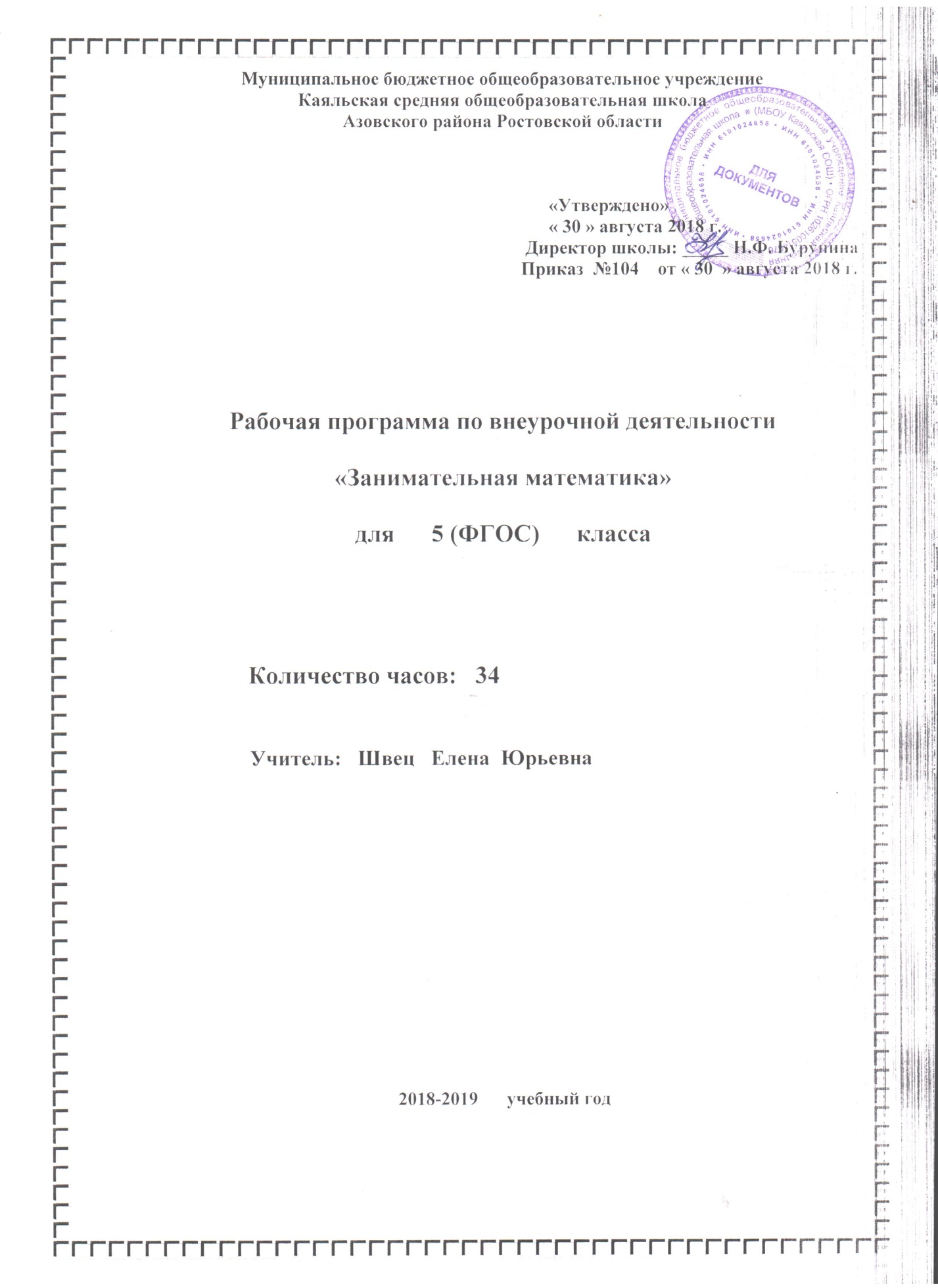 1.Пояснительная запискаСтатус документа      Программа курса внеурочной деятельности «Занимательная математика»   разработана в соответствии с требованиями Федерального государственного образовательного стандарта основного общего образования в рамках общеинтеллектуального направления развития личности и на основании  следующих нормативных документов:1. Федерального  закона от 29.12.2012 N 273 -ФЗ " Об образовании в Российской Федерации".2. Устава Муниципального бюджетного  общеобразовательного учреждения Каяльской  средней  общеобразовательной  школы.3. Образовательной  программы  основного общего образования Муниципального бюджетного общеобразовательного учреждения Каяльской средней общеобразовательной школы  для 5-7 классов 2017-2018 уч.г.4. Положения о рабочей программе учителя.5. Учебного  плана МБОУ Каяльской СОШ на 2018-2019 учебный год.6. Календарного  графика  МБОУ Каяльской  СОШ  на  2018-2019 учебный год.        Содержание построено таким образом, что изучение всех последующих тем обеспечивается знаниями по ранее изученным темам базовых курсов. Предполагаемая методика изучения и структура программы позволяют наиболее эффективно организовать учебный процесс, в том числе и обобщающее повторение учебного материала. В процессе занятий вводятся новые методы решения, но вместе с тем повторяются, углубляются и закрепляются знания, полученные ранее, развиваются умения применять эти знания на практике в процессе самостоятельной работы.Программа позволяет учащимся осуществлять различные виды проектной деятельности, оценивать свои потребности и возможности и сделать обоснованный выбор профиля обучения в старшей школе.Программа  содержит все необходимые разделы и соответствует современным требованиям, предъявляемым к программам внеурочной деятельности для учащихся 5-9 классов, обучающихся в режиме ФГОС.	Изучение данной программы позволит учащимся лучше ориентироваться в различных ситуациях. Данный курс рассчитан на освоение некоторых тем по математике на повышенном уровне, причем содержание задач носит практический характер и связан с применением математики в различных сферах нашей жизни.Общая характеристика учебного предмета.        Главная цель изучения курса - формирование всесторонне образованной личности, умеющей ставить цели, организовывать свою деятельность, оценивать результаты своего труда, применять математические знания в жизни.	Задачи:создание условий для реализации математических и коммуникативных способностей подростков в совместной деятельности со сверстниками и взрослыми;формирование у подростков навыков применения математических знаний для решения различных жизненных задач;расширение представления подростков о школе, как о месте реализации собственных замыслов и проектов;развитие математической культуры школьников при активном применении математической  речи и доказательной риторики.Занятия включают в себя:                                                                                                                                                                  приемы устного счета;             рассказ на математическую тему;«золотые мысли» математиков и о математике;решение логических задач.решение задач повышенной трудности;игру (играя, проверяем, что умеем и знаем)занимательные задачи, стихи;биографические миниатюры.Частично данные задачи реализуются и на уроке, но окончательная и полная реализация их переносится на внеклассные занятия.Основными педагогическими принципами, обеспечивающими реализацию программы, являются:учет возрастных и индивидуальных особенностей каждого ребенка; доброжелательный психологический климат на занятиях; личностно-деятельный подход к организации учебно-воспитательного процесса; подбор методов занятий соответственно целям и содержанию занятий и эффективности их применения; оптимальное сочетание форм деятельности; доступность. Программа содержит разные уровни сложности изучаемого материала и позволяет найти оптимальный вариант работы с той или иной группой обучающихся. Данная программа является программой открытого типа, т.е. открыта для расширения, определенных изменений с учетом конкретных педагогических задач, запросов детей. На занятиях рекомендуется использовать ИК – технологии и возможности сети Интернет.           Формирование УУД на каждом этапе подготовки и проведения внеурочных занятий по математикеЛичностные:установление связи целью учебной деятельности и ее мотивом — определение того, - «какое значение, смысл имеет для меня участие в данном занятии»;построение системы нравственных ценностей, выделение допустимых принципов поведения;реализация образа Я  (Я-концепции), включая самоотношение и самооценку;нравственно-этическое оценивание событий и действий с точки зрения моральных норм. Построение планов во временной перспективе.Регулятивные:   -  определение образовательной цели, выбор пути ее достижения;рефлексия способов и условий действий; самоконтроль и самооценка; критичность;выполнение текущего контроля и оценки своей деятельности; сравнивание характеристик запланированного и полученного продукта;оценивание результатов своей деятельности на основе заданных критериев, умение самостоятельно строить отдельные индивидуальные образовательные маршруты.        Коммуникативные:планирование учебного сотрудничества с учителем и сверстниками — определение цели, способов взаимодействия;контроль и оценка своей деятельности, обращение по необходимости за помощью к сверстникам и взрослым;формирование умения коллективного взаимодействия.      Познавательные:актуализировать математические знания, определять границы своего знания при решении задач практического содержания;оперировать со знакомой информацией;  формировать обобщенный способ действия; моделировать задачу и ее условия, оценивать и корректировать результаты решения задачи.2. Планируемые результаты:	1) в личностном направлении  научиться и понимать:	ясно, точно, грамотно излагать свои мысли в устной и письменной речи, понимать смысл поставленной задачи;	 распознавать логически некорректные высказывания, отличать гипотезу от факта;	креативность мышления, инициатива, находчивость, активность при применение математических знаний для решения конкретных жизненных задач;2) в метапредметном направлении научиться и:	видеть математическую задачу в конспекте проблемной ситуации в окружающей жизни;	находить в различных источниках информацию, необходимую для решения математических проблем;	понимать, использовать математические средства наглядности (графики, диаграммы, таблицы, схемы и др.);	применять индуктивные и дедуктивные способы рассуждений;  планировать и осуществлять деятельность, направленную на решение задач исследовательского характера;	3) в предметном направлении научиться:  грамотно применять математическую символику, использовать различные математические языки;  развитию направлений о числе; овладеть навыками устного счета, основным способам представления и анализа статистических данных; использовать геометрический язык для описания предметов окружающего мира, развитие пространственных представлений и изобразительных умений, приобретению навыков геометрических построений; применять изученные понятия, результаты, методы для решения задач практического характера и задач из смежных дисциплин с использованием при необходимости справочных материалов, калькулятора, компьютера.Место учебного предмета в учебном плане.Программа рассчитана на 2018-2019 учебный год и предусматривает 34 часа(1час в неделю) в течение 35 недель, так как 1 урок  выпадает на праздничный день 9 мая.                               3.Содержание учебного  курса           Математика (вычислительные навыки): применение чисел и действий над числами  в различных жизненных ситуациях.   (35 часаов)1. Наглядное представление данных. Представление данных в виде таблиц, диаграмм, графиков.   (8 часов)2. Олимпиады, организация и проведение игры «Математический бой»  (14 часов)3. Умение планировать бюджет   ( 3 часа)3. Наглядная геометрия. Наглядное представление о фигурах на плоскости. Периметр многоугольника. Понятие площади фигуры.  Измерение площадей фигур на клетчатой бумаге. Наглядные представления . (10 часов)Календарно - тематическое планирование по внеурочной деятельности «Занимательная математика»№п/пНаименование раздела, темыКоличествочасовДеятельность обучающихсяДата проведенияДата фактическиПрименение чисел и действий над числами в различных жизненных ситуациях(35 часов)Применение чисел и действий над числами в различных жизненных ситуациях(35 часов)Применение чисел и действий над числами в различных жизненных ситуациях(35 часов)Применение чисел и действий над числами в различных жизненных ситуациях(35 часов)1Диаграммы8 часовОбъяснять, в каких случаях для представления информации используются столбчатые диаграммы, и в каких — круговые. Извлекать и интерпретировать информацию из готовых диаграмм, выполнять несложные вычисления по данным, представленным на диаграмме. Строить в несложных случаях столбчатые и круговые диаграммы по данным, представленным в табличной форме. Проводить   исследования простейших социальных явлений по готовым диаграммам. Развить поисковую деятельность учащихся, научить их пользоваться техническими средствами для получения информации. 1-2Составление диаграмм для наглядного представления данных2 часаОбъяснять, в каких случаях для представления информации используются столбчатые диаграммы, и в каких — круговые. Извлекать и интерпретировать информацию из готовых диаграмм, выполнять несложные вычисления по данным, представленным на диаграмме. Строить в несложных случаях столбчатые и круговые диаграммы по данным, представленным в табличной форме. Проводить   исследования простейших социальных явлений по готовым диаграммам. Развить поисковую деятельность учащихся, научить их пользоваться техническими средствами для получения информации. 06.0913.093-5Опрос общественного мнения. Представление результата в виде диаграмм3 часаОбъяснять, в каких случаях для представления информации используются столбчатые диаграммы, и в каких — круговые. Извлекать и интерпретировать информацию из готовых диаграмм, выполнять несложные вычисления по данным, представленным на диаграмме. Строить в несложных случаях столбчатые и круговые диаграммы по данным, представленным в табличной форме. Проводить   исследования простейших социальных явлений по готовым диаграммам. Развить поисковую деятельность учащихся, научить их пользоваться техническими средствами для получения информации. 20.0927.0904.106-8Создание проекта на составление различных диаграмм3 часаОбъяснять, в каких случаях для представления информации используются столбчатые диаграммы, и в каких — круговые. Извлекать и интерпретировать информацию из готовых диаграмм, выполнять несложные вычисления по данным, представленным на диаграмме. Строить в несложных случаях столбчатые и круговые диаграммы по данным, представленным в табличной форме. Проводить   исследования простейших социальных явлений по готовым диаграммам. Развить поисковую деятельность учащихся, научить их пользоваться техническими средствами для получения информации. 11.1018.1025.102Организация и проведение игры «Математический бой»      14 часовОрганизация и проведение игры «Математический бой»      14 часовОрганизация и проведение игры «Математический бой»      14 часов9-10Введение в игру2 чСтроить монологическую речь в устной форме, участвовать в диалоге.  Планировать свои действия в соответствии с поставленной задачей и  установленными правилами.Подчинять свое поведение нормам и правилам работы в группе.Уметь самостоятельно решать сложные нестандартные задачи;Рассказывать  свое решение товарищам, совместно устранять недочеты в решении;Развить критичность мышления.  Развить поисковую деятельность учащихся, научить их пользоваться техническими средствами для получения информации. 08.1115.1111Освоение ролей участников игры: докладчик1 чСтроить монологическую речь в устной форме, участвовать в диалоге.  Планировать свои действия в соответствии с поставленной задачей и  установленными правилами.Подчинять свое поведение нормам и правилам работы в группе.Уметь самостоятельно решать сложные нестандартные задачи;Рассказывать  свое решение товарищам, совместно устранять недочеты в решении;Развить критичность мышления.  Развить поисковую деятельность учащихся, научить их пользоваться техническими средствами для получения информации. 22.1112-13Освоение ролей участников игры: оппонент2 чСтроить монологическую речь в устной форме, участвовать в диалоге.  Планировать свои действия в соответствии с поставленной задачей и  установленными правилами.Подчинять свое поведение нормам и правилам работы в группе.Уметь самостоятельно решать сложные нестандартные задачи;Рассказывать  свое решение товарищам, совместно устранять недочеты в решении;Развить критичность мышления.  Развить поисковую деятельность учащихся, научить их пользоваться техническими средствами для получения информации. 29.1106.1214Освоение ролей участников игры: капитан и его заместитель1 чСтроить монологическую речь в устной форме, участвовать в диалоге.  Планировать свои действия в соответствии с поставленной задачей и  установленными правилами.Подчинять свое поведение нормам и правилам работы в группе.Уметь самостоятельно решать сложные нестандартные задачи;Рассказывать  свое решение товарищам, совместно устранять недочеты в решении;Развить критичность мышления.  Развить поисковую деятельность учащихся, научить их пользоваться техническими средствами для получения информации. 13.1215-16Правила игры: регламент и стратегия (практическое занятие)2 чСтроить монологическую речь в устной форме, участвовать в диалоге.  Планировать свои действия в соответствии с поставленной задачей и  установленными правилами.Подчинять свое поведение нормам и правилам работы в группе.Уметь самостоятельно решать сложные нестандартные задачи;Рассказывать  свое решение товарищам, совместно устранять недочеты в решении;Развить критичность мышления.  Развить поисковую деятельность учащихся, научить их пользоваться техническими средствами для получения информации. 20.1227.1217-19Пробный математический бой. (Рефлексивное занятие)3 чСтроить монологическую речь в устной форме, участвовать в диалоге.  Планировать свои действия в соответствии с поставленной задачей и  установленными правилами.Подчинять свое поведение нормам и правилам работы в группе.Уметь самостоятельно решать сложные нестандартные задачи;Рассказывать  свое решение товарищам, совместно устранять недочеты в решении;Развить критичность мышления.  Развить поисковую деятельность учащихся, научить их пользоваться техническими средствами для получения информации. 17.0124.0131.0120-22Турнир математического боя между обучающимися3 чСтроить монологическую речь в устной форме, участвовать в диалоге.  Планировать свои действия в соответствии с поставленной задачей и  установленными правилами.Подчинять свое поведение нормам и правилам работы в группе.Уметь самостоятельно решать сложные нестандартные задачи;Рассказывать  свое решение товарищам, совместно устранять недочеты в решении;Развить критичность мышления.  Развить поисковую деятельность учащихся, научить их пользоваться техническими средствами для получения информации. 07.0214.0221.023Умение планировать бюджет                           3 часаУмение планировать бюджет                           3 часаУмение планировать бюджет                           3 часа23Умение рассчитать покупку товаров на различные цели1 чРешать задачи из реальной практики, используя при необходимости калькулятор; уметь применять вычислительные навыки при решении практических задач, бытовых, кулинарных и других расчетах; выполнять сбор информации в несложных случаях; выполнять вычисления с реальными данными. Развить поисковую деятельность учащихся, научить их пользоваться техническими средствами для получения информации. 28.0224-25Создание и защита проектов на покупку товаров2 чРешать задачи из реальной практики, используя при необходимости калькулятор; уметь применять вычислительные навыки при решении практических задач, бытовых, кулинарных и других расчетах; выполнять сбор информации в несложных случаях; выполнять вычисления с реальными данными. Развить поисковую деятельность учащихся, научить их пользоваться техническими средствами для получения информации. 07.0314.034Наглядная геометрия в 5 классе                     10  часовНаглядная геометрия в 5 классе                     10  часовНаглядная геометрия в 5 классе                     10  часов26-27Геометрия, ее место в математике. Первые шаги, некоторые задачи2 чРаспознавать куб цилиндр, конус, шар, изображать их от руки, моделировать, используя бумагу, пластилин,  проволоку и др.. Рассматривать простейшие комбинации тел: куб и шар, цилиндр и шар, куб и цилиндр, пирамида из шаров. Распознавать развёртки конуса, цилиндра, моделировать конус и цилиндр из развёрток. Развить поисковую деятельность учащихся, научить их пользоваться техническими средствами для получения информации.  Исследовать свойства круглых тел, используя эксперимент, наблюдение, измерение, моделирование, в том числе компьютерное моделирование. Описывать их свойства. Сравнивать свойства квадрата и прямоугольника общего вида. 21.0304.0428-29Способы изображения пространственных фигур. Куб, цилиндр, конус, шар их свойства2 чРаспознавать куб цилиндр, конус, шар, изображать их от руки, моделировать, используя бумагу, пластилин,  проволоку и др.. Рассматривать простейшие комбинации тел: куб и шар, цилиндр и шар, куб и цилиндр, пирамида из шаров. Распознавать развёртки конуса, цилиндра, моделировать конус и цилиндр из развёрток. Развить поисковую деятельность учащихся, научить их пользоваться техническими средствами для получения информации.  Исследовать свойства круглых тел, используя эксперимент, наблюдение, измерение, моделирование, в том числе компьютерное моделирование. Описывать их свойства. Сравнивать свойства квадрата и прямоугольника общего вида. 11.0418.0430-32Задачи на разрезание и складывание фигур.3 чРаспознавать куб цилиндр, конус, шар, изображать их от руки, моделировать, используя бумагу, пластилин,  проволоку и др.. Рассматривать простейшие комбинации тел: куб и шар, цилиндр и шар, куб и цилиндр, пирамида из шаров. Распознавать развёртки конуса, цилиндра, моделировать конус и цилиндр из развёрток. Развить поисковую деятельность учащихся, научить их пользоваться техническими средствами для получения информации.  Исследовать свойства круглых тел, используя эксперимент, наблюдение, измерение, моделирование, в том числе компьютерное моделирование. Описывать их свойства. Сравнивать свойства квадрата и прямоугольника общего вида. 25.0402.0516.0533-34Задачи на развитие воображения. Геометрические головоломки2 чРаспознавать куб цилиндр, конус, шар, изображать их от руки, моделировать, используя бумагу, пластилин,  проволоку и др.. Рассматривать простейшие комбинации тел: куб и шар, цилиндр и шар, куб и цилиндр, пирамида из шаров. Распознавать развёртки конуса, цилиндра, моделировать конус и цилиндр из развёрток. Развить поисковую деятельность учащихся, научить их пользоваться техническими средствами для получения информации.  Исследовать свойства круглых тел, используя эксперимент, наблюдение, измерение, моделирование, в том числе компьютерное моделирование. Описывать их свойства. Сравнивать свойства квадрата и прямоугольника общего вида. 23.0530.05Распознавать куб цилиндр, конус, шар, изображать их от руки, моделировать, используя бумагу, пластилин,  проволоку и др.. Рассматривать простейшие комбинации тел: куб и шар, цилиндр и шар, куб и цилиндр, пирамида из шаров. Распознавать развёртки конуса, цилиндра, моделировать конус и цилиндр из развёрток. Развить поисковую деятельность учащихся, научить их пользоваться техническими средствами для получения информации.  Исследовать свойства круглых тел, используя эксперимент, наблюдение, измерение, моделирование, в том числе компьютерное моделирование. Описывать их свойства. Сравнивать свойства квадрата и прямоугольника общего вида. «Рассмотрено» на заседании МОучителей  естественно-математического цикла«  30  » августа 2018 г.Руководитель:______Андреева Н. И.Протокол № 1  от  « 30 » августа 2018 г.«Согласовано»Зам. директора по УВР_________  Ведута  Я.А.